Конспект открытого комплексного занятия
«В гостях у хозяйки медной горы» для детей 
подготовительной группы с ЗПР.Цель:Приобщать детей к истокам культуры родного края.Задачи:Закреплять у детей знания сказов П.П.Бажова.Прививать любовь и интерес к богатой природе Урала, гордость за свою малую Родину.Развивать умения детей отвечать на вопросы, применять знания, полученные при чтении художественной литературы.Формировать творческие способности детей.Развивать зрительно-двигательную и мелкую моторику рук.Организация развивающей среды:Макет пещеры «Хозяйки медной горы»Выставка книг П.П.Бажова и его портрет.Выставка иллюстраций к сказам П.П.Бажова.Мини-музей «Наш дом- Южный Урал».Выставка камней и изделий из самоцветов.Ноутбук, проектор, интерактивная доска, музыкальный центр.Столы для самостоятельной деятельности детей.Предварительная работа:Чтение сказов П.П.Бажова, рассказывание детьми отрывков;Знакомство с биографией П.П.Бажова;Просмотр мультфильмов: «Серебряное копытце», «Огневушка-поскакушка», «Каменный цветок» Знакомство с природой Урала через мини-музей «Наш дом Южный Урал» организованный в группе;Рассматривание иллюстраций, коллекций уральских камней и изделий из них;Работа с родителями: поездка на экскурсию в краеведческий музей г. Челябинска;Подготовка детьми силуэтов из картона и пластилина ( хозяйка медной горы, каменный цветок, малахитовая  шкатулка) для украшения их бисером;Материал для продуктивной деятельностиБисер (крупный, мелкий разного цвета), бусинки, стразы;Пластиковые дощечки, силуэты изделий намазанные пластелином, салфетки;Ход занятия:(звучит фоном музыка)Вос-ль читает стихотворение: «Гордое имя Урал»Найдёшь ли прекрасней уральского края?Здесь горные реки в ущельях играют,Здесь горы в зелёных, лохматых уборах,Прозрачные воды шумят на озёрах,Здесь золотом, хлебом богата земля,Кругом самоцветы, железо, руда,Живут здесь умельцы мастеровые,Из камня цветы вырезают живые.Слова здесь не ценят, а ценят дела,Чтоб дружбою крепла уральцев семья.Здесь сказы Бажова все помнят и знают,Рябинка листвою тихонько качает.Любимый Урал!Не даром ты гордостью Родины стал!-Ребята вы обратили внимание, на то в каком костюме я сюда пришла?(в костюме хозяйки медной горы)-Правильно, потому что наше занятие будет сказочным. Вы будете мастерами, а я хозяйкой медной горы. Я поведу вас путешествовать по сказам уральского сказочника П.ПБажова. Готовы? Давайте произнесём волшебные слова и очутимся в сказке: -Раз,два,три повернись в сказке окажись.-Это кто пожаловал в мой лес заповедный, мастеровые люди или бездельники?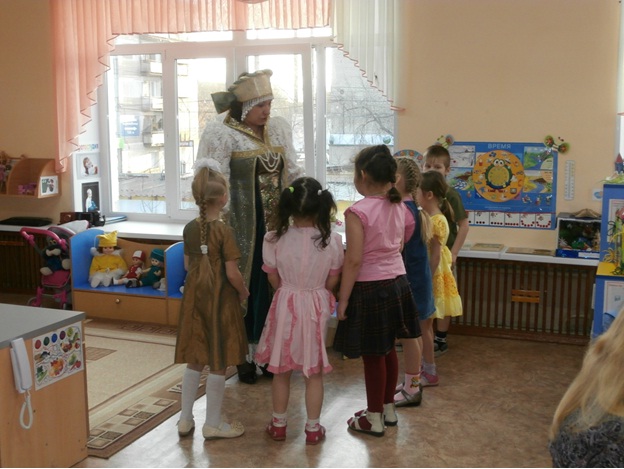 Дети: (мастеровые)-Зачем пришли, богатства мои высматривать или поучиться?Дети (поучиться)-Ну коли учиться, так другой разговор. Но вы я думаю, знаете, что в ученики к себе,  беру не всякого. Только смелые да удалые, весёлые да умелые попадают ко мне в гору. Приглашаю вас отправиться в путешествие по сказам П.П Бажова и отгадать мои загадки: дети садятся на скамеечки. (с показом иллюстраций)1. Кто-то сидит у окошка в избушке,  А маленький козлик стоит на опушке.  Ударит копытцем - каменья летят,  И россыпи их под луною блестят.  С козликом рядом кошка Мурёнка,  И смотрит на них из окошка. (Дарёнка) 2. Как куклёнка, девочка Спляшет вам с припевочкой!  Появляется в огне.  Как зовут? Скажите мне! (Огневушка - Поскакушка) 3. Козёл тот особенный был:Правой ножкой о камешки бил,В каком месте топнет-Камень дорогой появится. (Серебряное копытце)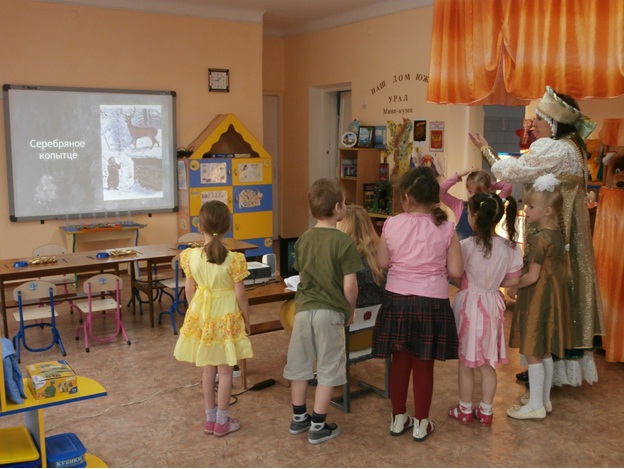 4. Сироткой рос мальчишечка:Голубенькие глазоньки,Волосики кудрявеньки,А сам, наверно, в маменьку.У мастера ПрокопьичаМалахитову делу обучалсяИ с самой Хозяйкой медной,Говорят в народе знался. (Данила-мастер)5. Небольшого росту девка,И сама вся статная,И коса её чернява,Да такая ладная.Платье цвета малахита,В косе ленты красные,Глаза словно изумруды,Волшебные, ясные. (Медной горы хозяйка)"Из какого сказа эти строки? "(появляются слайды ) 2. "Вот и повёл Кокованя сиротку к себе жить. Сам большой да бородатый, а она махонькая и носишко пуговкой. Идут по улице, и кошчонка ободранная за ними попрыгивает. " ( "Серебряное копытце")  3."Малахитовая шкатулка": "Танюшка побегала много - мало по хозяйству и забралась в избу поиграть отцовскими камешками. Надела наголовник, серьги повесила… ""Ответьте правильно на вопросы" 1. Какой писатель рассказывал про уральских мастеров, да про богатства Медной горы хозяйки? (П. П. Бажов)  2. В кого превращалась Хозяйка Медной горы? (В ящерку)  3. Что подарила Степану Хозяйка Медной горы? (Малахитовую шкатулку) 4. Чьи это слова: "Пр-равильно говоришь, пр-равильно. " (Кошка Мурёнка) - Молодцы ребята , знаете героев сказов П.П.Бажова.-Интересно знают дети, что такое самоцветы?На Урале проживая, знают дети или нет,Что волшебным называют каждый камень самоцвет.В царство своё приглашаю и богатством удивлю,Малахитом усыпаю и пещеру покажу (хозяйка медной горы подводит к макету пещеры).-Ребята давайте поиграем в мастеров горного дела , я буду загадывать загадки о камнях, а вы посоветуетесь и найдёте нужный камень.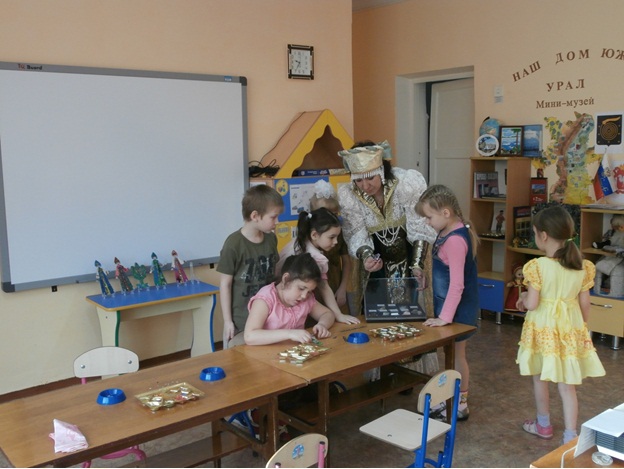 1.Тот камень нежный с Урала. Нежным цветом зелёным манит.Я только сегодня узнала, что камень  зовут…малахит2. В моей земле богатства скрыты, она и золото хранитИ рядом с медью малахиты, железо, мрамор и …гранит3.Найдём в ней много по приметам цветных камней, не только руд.Рубин сияет красным цветом, Зелёным цветом …изумруд.-Молодцы, порадовали меня знаниями, а вот теперь умения ваши проверю.-Хочу я посмотреть, какие вы мастера-умельцы и приглашаю в мастерскую.-Раз, два, три повернись в мастерской окажись!(дети подходят к столам, где приготовлен необходимый материал для творческой деятельности)-Ребята посмотрите ,какая красота, так и хочется что-то сделать с этим замечательным материалом. -А вы знаете, что изготавливают в моих мастерских?-Ответы детей (вазы, шкатулки, бусы).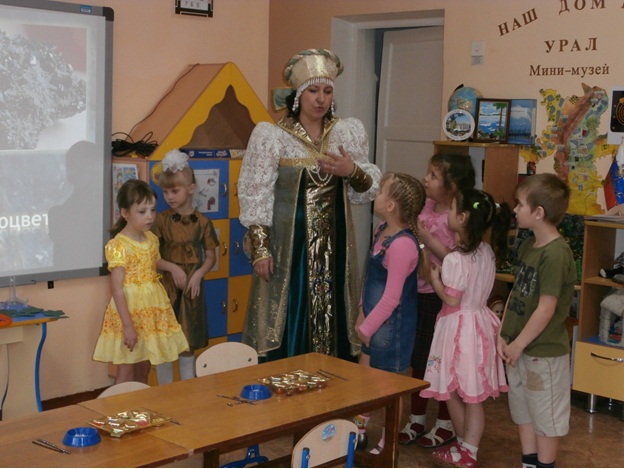 -Посмотрите на мои изделия. (просмотр слайда)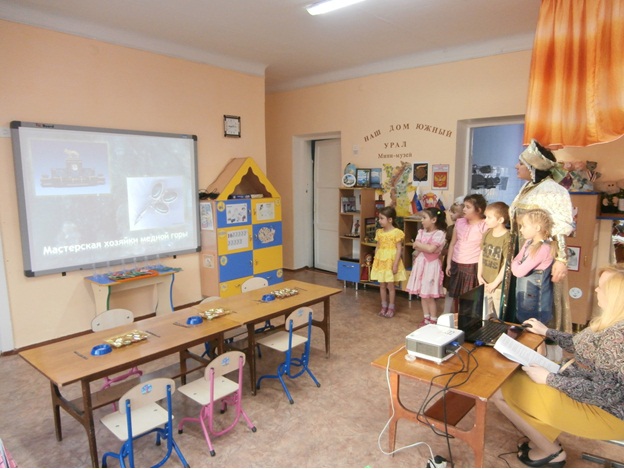 -Сегодня вы у меня в гостях, и вы мои подмастерья, я предлагаю сделать свои изделия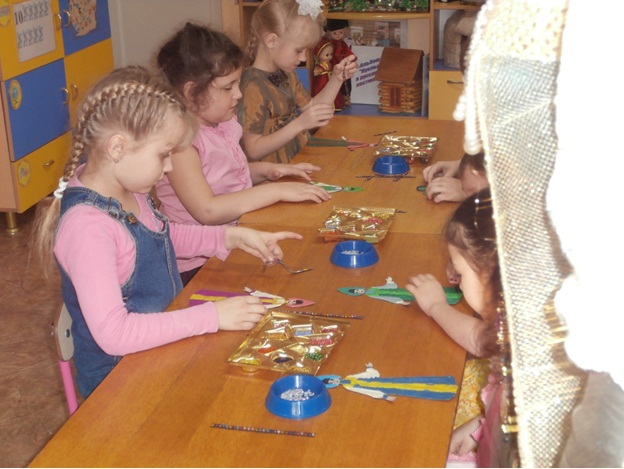 -Может кто-то хочет изготовить новый наряд хозяйки медной горы.Или каменный цветок.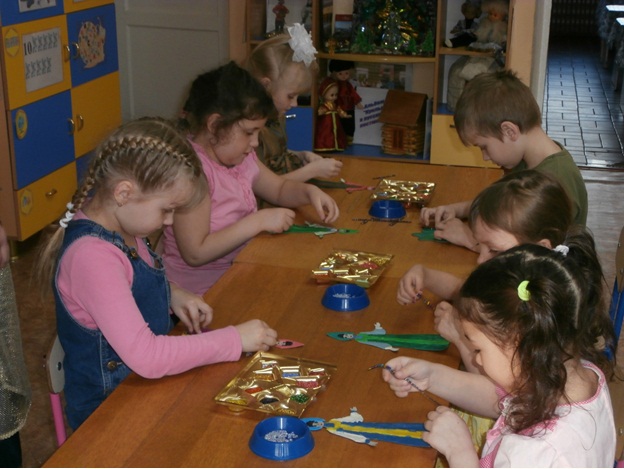 А может малахитовую шкатулку.(Фоном звучит музыка, самостоятельная деятельность детей).-Как вы работали быстро да умело, вот это настоящие мастера, полюбуйтесь, что у вас получилось.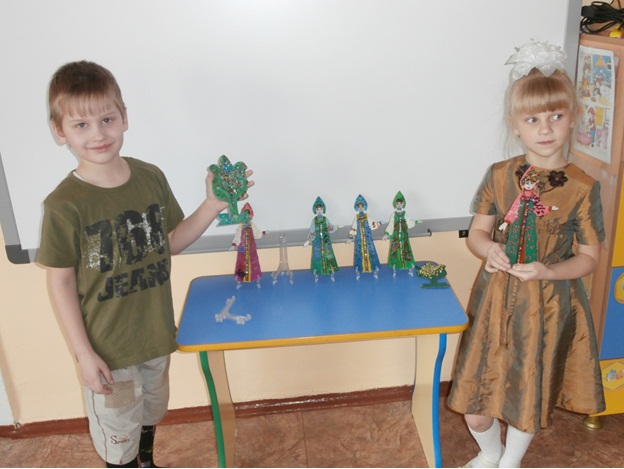 -Ну, что ребята вот и закончилось наше путешествие по моим владениям. Вы хорошо потрудились и за это я награжу вас  своими самоцветами. (угощает конфетами в цветных обёртках).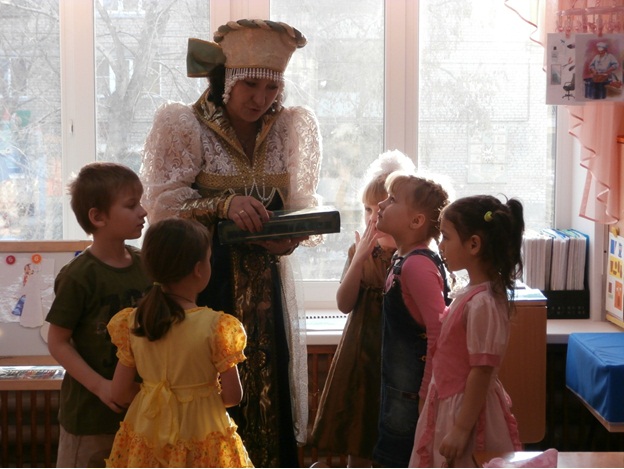 Прощается и уходит.